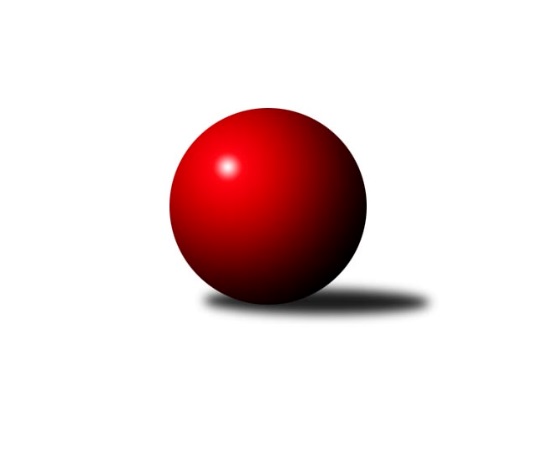 Č.7Ročník 2017/2018	28.10.2017Nejlepšího výkonu v tomto kole: 1737 dosáhlo družstvo: TJ Lokomotiva Žatec BOkresní přebor - skupina A 2017/2018Výsledky 7. kolaSouhrnný přehled výsledků:TJ KK Louny B	- Sokol Spořice B	3:3	1707:1706	4.0:4.0	24.10.TJ MUS Most	- TJ Sokol Údlice C	6:0	1671:1526	7.0:1.0	25.10.Sokol Spořice D	- TJ Lokomotiva Žatec C	4:2	1403:1385	5.0:3.0	28.10.SKK Podbořany B	- TJ Lokomotiva Žatec B	1:5	1647:1737	2.0:6.0	28.10.SKK Podbořany C	- Sokol Spořice C	0:6	       kontumačně		28.10.TJ VTŽ Chomutov C	- SKK Bílina C	4:2	1601:1501	5.0:3.0	28.10.TJ Sokol Údlice B	- TJ Elektrárny Kadaň C	5:1	1656:1596	5.0:3.0	28.10.Tabulka družstev:	1.	TJ Sokol Údlice B	7	6	1	0	34.0 : 8.0 	36.0 : 20.0 	 1634	13	2.	Sokol Spořice B	7	5	1	1	30.0 : 12.0 	37.5 : 18.5 	 1643	11	3.	Sokol Spořice C	7	5	1	1	27.0 : 15.0 	30.0 : 22.0 	 1559	11	4.	TJ Lokomotiva Žatec B	7	4	3	0	26.0 : 16.0 	32.5 : 23.5 	 1644	11	5.	TJ MUS Most	7	4	0	3	24.0 : 18.0 	32.5 : 23.5 	 1597	8	6.	TJ KK Louny B	7	3	2	2	24.0 : 18.0 	29.0 : 27.0 	 1601	8	7.	TJ Elektrárny Kadaň C	7	4	0	3	21.0 : 21.0 	30.0 : 26.0 	 1590	8	8.	TJ Lokomotiva Žatec C	7	3	0	4	18.0 : 24.0 	20.0 : 36.0 	 1501	6	9.	Sokol Spořice D	7	2	1	4	17.0 : 25.0 	24.0 : 32.0 	 1483	5	10.	TJ VTŽ Chomutov C	7	2	1	4	15.0 : 27.0 	23.0 : 33.0 	 1520	5	11.	TJ Sokol Údlice C	7	2	0	5	18.0 : 24.0 	27.0 : 29.0 	 1556	4	12.	SKK Podbořany B	7	2	0	5	15.0 : 27.0 	25.0 : 31.0 	 1553	4	13.	SKK Podbořany C	7	1	0	6	13.0 : 29.0 	19.0 : 33.0 	 1507	2	14.	SKK Bílina C	7	1	0	6	12.0 : 30.0 	22.5 : 33.5 	 1492	2Podrobné výsledky kola:	 TJ KK Louny B	1707	3:3	1706	Sokol Spořice B	Aleš Kopčík	 	 203 	 203 		406 	 1:1 	 430 	 	229 	 201		Miroslav Lazarčik	Václav, ml. Valenta ml.	 	 216 	 251 		467 	 2:0 	 421 	 	212 	 209		Petr Vokálek	Miroslav Sodomka	 	 191 	 217 		408 	 1:1 	 415 	 	214 	 201		Marek Sýkora	Ladislav Smreček	 	 210 	 216 		426 	 0:2 	 440 	 	216 	 224		Jitka Jindrovározhodčí: Nejlepšího výkonu v tomto utkání: 467 kuželek dosáhli: Václav, ml. Valenta ml.	 TJ MUS Most	1671	6:0	1526	TJ Sokol Údlice C	Václav Krist	 	 206 	 183 		389 	 1:1 	 369 	 	167 	 202		Daniel Nudčenko	Josef Drahoš	 	 212 	 202 		414 	 2:0 	 382 	 	187 	 195		Michal Janči	Roman Moucha	 	 206 	 218 		424 	 2:0 	 389 	 	181 	 208		Milan Daniš	Rudolf Šamaj	 	 240 	 204 		444 	 2:0 	 386 	 	188 	 198		Blažej Kašnýrozhodčí: Nejlepší výkon utkání: 444 - Rudolf Šamaj	 Sokol Spořice D	1403	4:2	1385	TJ Lokomotiva Žatec C	Gustav Marenčák	 	 164 	 166 		330 	 1:1 	 339 	 	175 	 164		Miroslav Vízek	Andrea Fialová	 	 164 	 133 		297 	 1:1 	 334 	 	158 	 176		Eva Chotová	Boleslava Slunéčková	 	 201 	 189 		390 	 1:1 	 348 	 	149 	 199		Rudolf Hofmann	Petr Andres	 	 202 	 184 		386 	 2:0 	 364 	 	183 	 181		Jan Čermákrozhodčí: Nejlepší výkon utkání: 390 - Boleslava Slunéčková	 SKK Podbořany B	1647	1:5	1737	TJ Lokomotiva Žatec B	Václav Šváb	 	 211 	 203 		414 	 0:2 	 439 	 	212 	 227		Zdeněk, ml. Ptáček ml.	Marek Půta	 	 207 	 182 		389 	 1:1 	 383 	 	188 	 195		Michaela Šuterová	Bára Zemanová	 	 214 	 200 		414 	 0:2 	 475 	 	243 	 232		Michal Dvořák	Jiří Kartus	 	 204 	 226 		430 	 1:1 	 440 	 	221 	 219		Zdeněk Vernerrozhodčí: Nejlepší výkon utkání: 475 - Michal Dvořák	 SKK Podbořany C		0:6		Sokol Spořice Crozhodčí: KONTUMACE	 TJ VTŽ Chomutov C	1601	4:2	1501	SKK Bílina C	Viktor Žďárský	 	 210 	 205 		415 	 2:0 	 371 	 	177 	 194		Václav Talián	Milan Šmejkal	 	 194 	 198 		392 	 2:0 	 311 	 	139 	 172		Josef Kraus	Jitka Váňová	 	 185 	 203 		388 	 1:1 	 391 	 	200 	 191		Jana Černíková	Dančo Bosilkov	 	 208 	 198 		406 	 0:2 	 428 	 	212 	 216		Rudolf Podholarozhodčí: Nejlepší výkon utkání: 428 - Rudolf Podhola	 TJ Sokol Údlice B	1656	5:1	1596	TJ Elektrárny Kadaň C	Michal Šlajchrt	 	 198 	 222 		420 	 2:0 	 393 	 	181 	 212		Miriam Nocarová	Jaroslav Hodinář	 	 222 	 197 		419 	 1:1 	 369 	 	171 	 198		Pavel, st. Nocar st.	Jindřich Šebelík	 	 180 	 216 		396 	 1:1 	 416 	 	209 	 207		Jan Zach	Jaroslav Verner	 	 206 	 215 		421 	 1:1 	 418 	 	208 	 210		Jaroslav Seifertrozhodčí: Nejlepší výkon utkání: 421 - Jaroslav VernerPořadí jednotlivců:	jméno hráče	družstvo	celkem	plné	dorážka	chyby	poměr kuž.	Maximum	1.	Michal Dvořák 	TJ Lokomotiva Žatec B	440.00	303.0	137.0	6.3	4/5	(475)	2.	Rudolf Podhola 	SKK Bílina C	435.69	293.2	142.5	4.3	4/4	(458)	3.	Jaroslav Verner 	TJ Sokol Údlice B	435.19	293.2	142.0	4.8	4/4	(477)	4.	Václav, ml. Valenta  ml.	TJ KK Louny B	433.67	296.1	137.6	4.8	3/4	(480)	5.	Roman Moucha 	TJ MUS Most	433.50	296.1	137.4	7.9	4/4	(472)	6.	Rudolf Šamaj 	TJ MUS Most	428.11	294.8	133.3	5.7	3/4	(444)	7.	Miroslav Sodomka 	TJ KK Louny B	427.44	299.2	128.2	6.9	3/4	(445)	8.	Zdeněk Verner 	TJ Lokomotiva Žatec B	425.50	290.9	134.6	7.1	4/5	(454)	9.	Jitka Jindrová 	Sokol Spořice B	424.06	295.4	128.6	6.0	4/4	(440)	10.	Radek Šelmek 	Sokol Spořice C	423.50	296.0	127.5	8.6	4/4	(450)	11.	Josef Drahoš 	TJ MUS Most	422.67	289.7	132.9	6.1	3/4	(438)	12.	Blažej Kašný 	TJ Sokol Údlice C	420.19	288.9	131.3	3.8	4/4	(453)	13.	Miroslav Lazarčik 	Sokol Spořice B	417.67	291.3	126.3	5.6	3/4	(430)	14.	Petr Andres 	Sokol Spořice D	415.60	281.2	134.4	5.9	2/3	(434)	15.	Jaroslav Hodinář 	TJ Sokol Údlice B	414.92	292.5	122.4	5.8	4/4	(438)	16.	Zdeněk, ml. Ptáček  ml.	TJ Lokomotiva Žatec B	411.50	284.8	126.8	6.3	4/5	(439)	17.	Martina Kuželová 	Sokol Spořice B	409.44	283.3	126.1	4.7	3/4	(431)	18.	Jaroslav Seifert 	TJ Elektrárny Kadaň C	409.00	284.8	124.2	7.1	4/4	(446)	19.	Jaroslava Paganiková 	TJ Sokol Údlice C	406.44	282.3	124.1	9.3	3/4	(414)	20.	Jiří Kartus 	SKK Podbořany B	405.75	292.5	113.3	9.1	4/4	(430)	21.	Marek Sýkora 	Sokol Spořice B	404.58	281.1	123.5	8.7	3/4	(415)	22.	Michaela Šuterová 	TJ Lokomotiva Žatec B	404.42	281.2	123.3	8.0	4/5	(425)	23.	Jan Zach 	TJ Elektrárny Kadaň C	398.58	276.5	122.1	9.2	4/4	(430)	24.	Pavel, st. Nocar  st.	TJ Elektrárny Kadaň C	397.92	274.6	123.3	7.2	4/4	(464)	25.	Ladislav Smreček 	TJ KK Louny B	397.11	284.3	112.8	12.3	3/4	(426)	26.	Milan Černý 	Sokol Spořice D	396.50	283.8	112.7	9.7	2/3	(426)	27.	Viktor Žďárský 	TJ VTŽ Chomutov C	396.29	286.0	110.3	12.1	4/4	(435)	28.	Tomáš Raisr 	Sokol Spořice C	395.33	277.6	117.8	8.2	3/4	(426)	29.	Miloš Kubizňák 	TJ KK Louny B	395.25	277.3	118.0	12.8	4/4	(436)	30.	David Alföldi 	SKK Podbořany C	394.88	267.5	127.4	9.3	4/5	(440)	31.	Eduard Houdek 	TJ Sokol Údlice B	393.33	287.7	105.7	11.0	3/4	(398)	32.	Václav Šváb 	SKK Podbořany B	392.78	280.1	112.7	7.8	3/4	(431)	33.	Milan Šmejkal 	TJ VTŽ Chomutov C	392.78	286.7	106.1	9.6	3/4	(416)	34.	Jan Čermák 	TJ Lokomotiva Žatec C	392.67	282.2	110.5	10.7	3/3	(416)	35.	Dančo Bosilkov 	TJ VTŽ Chomutov C	390.79	275.9	114.9	9.8	4/4	(414)	36.	Miroslav Šlosar 	TJ MUS Most	390.75	288.5	102.3	14.5	4/4	(411)	37.	Daniel Nudčenko 	TJ Sokol Údlice C	388.00	262.3	125.7	10.7	3/4	(438)	38.	Petr Vokálek 	Sokol Spořice B	387.50	282.3	105.3	12.3	4/4	(421)	39.	Jiřina Kařízková 	Sokol Spořice C	387.33	274.1	113.3	8.7	4/4	(413)	40.	Miriam Nocarová 	TJ Elektrárny Kadaň C	385.56	273.6	112.0	11.1	4/4	(416)	41.	Marek Půta 	SKK Podbořany B	385.00	270.2	114.8	10.0	3/4	(435)	42.	Aleš Kopčík 	TJ KK Louny B	384.17	276.5	107.7	8.0	3/4	(453)	43.	Matěj Mára 	SKK Podbořany C	382.13	269.6	112.5	10.5	4/5	(418)	44.	Lubomír Ptáček 	TJ Lokomotiva Žatec B	381.75	279.6	102.1	13.1	4/5	(406)	45.	Zdeněk Ausbuher 	SKK Podbořany B	381.50	278.3	103.2	14.8	3/4	(419)	46.	Václav Šulc 	TJ Sokol Údlice B	378.83	265.2	113.7	8.7	3/4	(396)	47.	Bára Zemanová 	SKK Podbořany B	378.56	268.3	110.2	11.7	3/4	(431)	48.	Tadeáš Zeman 	SKK Podbořany B	378.00	268.3	109.7	13.3	3/4	(419)	49.	Jana Černíková 	SKK Bílina C	377.75	275.7	102.1	13.5	4/4	(418)	50.	Rudolf Hofmann 	TJ Lokomotiva Žatec C	377.17	265.7	111.5	10.2	3/3	(408)	51.	Pavel Vacinek 	TJ Lokomotiva Žatec C	376.67	265.3	111.3	8.8	2/3	(408)	52.	Milan Daniš 	TJ Sokol Údlice C	374.89	270.2	104.7	14.3	3/4	(391)	53.	Michaela Černá 	Sokol Spořice D	374.00	279.6	94.4	13.9	2/3	(392)	54.	Boleslava Slunéčková 	Sokol Spořice D	369.20	268.7	100.5	15.3	3/3	(391)	55.	Eva Chotová 	TJ Lokomotiva Žatec C	367.22	270.4	96.8	14.0	3/3	(408)	56.	Jana Černá 	Sokol Spořice C	367.17	265.8	101.3	12.5	3/4	(395)	57.	Václav Krist 	TJ MUS Most	365.50	270.3	95.2	14.0	3/4	(389)	58.	Pavel Vaníček 	TJ VTŽ Chomutov C	360.67	259.3	101.3	10.0	3/4	(378)	59.	Miroslav Vízek 	TJ Lokomotiva Žatec C	360.33	264.5	95.8	14.2	3/3	(400)	60.	Jitka Váňová 	TJ VTŽ Chomutov C	356.75	262.1	94.6	14.8	4/4	(412)	61.	Václav Sikyta 	SKK Bílina C	356.56	257.7	98.9	15.2	3/4	(381)	62.	Gustav Marenčák 	Sokol Spořice D	348.50	262.5	86.0	14.5	2/3	(367)	63.	Milada Pšeničková 	Sokol Spořice C	344.67	265.0	79.7	18.3	3/4	(361)	64.	Ladislav Veselý 	TJ MUS Most	320.33	241.5	78.8	21.0	3/4	(387)	65.	Andrea Fialová 	Sokol Spořice D	312.67	236.7	76.0	19.7	3/3	(324)		Jindřich Šebelík 	TJ Sokol Údlice B	412.50	289.8	122.7	7.5	2/4	(422)		Lada Strnadová 	TJ Elektrárny Kadaň C	411.50	289.0	122.5	8.5	1/4	(433)		Martin Lázna 	TJ KK Louny B	409.00	284.0	125.0	11.0	1/4	(409)		Michal Šlajchrt 	TJ Sokol Údlice B	398.83	279.8	119.0	7.5	2/4	(420)		Karel Nudčenko 	TJ Sokol Údlice C	395.33	270.8	124.5	8.0	2/4	(405)		Stanislav Třešňák 	SKK Podbořany C	392.33	264.0	128.3	9.7	3/5	(430)		Šárka Uhlíková 	TJ Lokomotiva Žatec B	391.50	276.5	115.0	8.2	2/5	(396)		Milan Kozler 	SKK Podbořany C	388.33	272.0	116.3	11.0	3/5	(409)		Václav Talián 	SKK Bílina C	371.00	275.0	96.0	15.0	1/4	(371)		Vlastimil Heryšer 	SKK Podbořany C	366.75	267.8	99.0	13.8	2/5	(402)		Michal Janči 	TJ Sokol Údlice C	366.00	265.0	101.0	7.5	2/4	(382)		Jan Zajíc 	SKK Podbořany C	365.00	253.0	112.0	11.0	1/5	(365)		Martin Král 	TJ KK Louny B	361.25	274.0	87.3	17.3	2/4	(373)		Tomáš Pičkár 	TJ Sokol Údlice C	344.00	239.0	105.0	17.0	1/4	(344)		Pavla Vacinková 	TJ Lokomotiva Žatec C	333.00	246.0	87.0	17.5	1/3	(334)		Veronika Šílová 	SKK Bílina C	329.00	245.5	83.5	16.3	2/4	(339)		Ladislav Mandinec 	SKK Podbořany C	328.67	253.3	75.3	20.0	3/5	(342)		Karel Hulha 	SKK Bílina C	324.50	233.3	91.2	12.2	2/4	(358)		Josef Kraus 	SKK Bílina C	311.00	242.0	69.0	27.0	1/4	(311)		Jiří Suchánek 	TJ Sokol Údlice C	308.00	250.0	58.0	21.0	1/4	(308)Sportovně technické informace:Starty náhradníků:registrační číslo	jméno a příjmení 	datum startu 	družstvo	číslo startu19477	Rudolf Šamaj	25.10.2017	TJ MUS Most	5x20531	Rudolf Hofmann	28.10.2017	TJ Lokomotiva Žatec C	5x3953	Rudolf Podhola	28.10.2017	SKK Bílina C	7x1666	Jaroslav Verner	28.10.2017	TJ Sokol Údlice B	7x15981	Zdeněk Verner	28.10.2017	TJ Lokomotiva Žatec B	5x22978	Viktor Žďárský	28.10.2017	TJ VTŽ Chomutov C	7x12473	Jaroslav Seifert	28.10.2017	TJ Elektrárny Kadaň C	7x13090	Michaela Šuterová	28.10.2017	TJ Lokomotiva Žatec B	6x17459	Michal Dvořák	28.10.2017	TJ Lokomotiva Žatec B	4x3262	Blažej Kašný	25.10.2017	TJ Sokol Údlice C	7x1695	Jitka Jindrová	24.10.2017	Sokol Spořice B	7x4010	Václav Šváb	28.10.2017	SKK Podbořany B	6x12810	Jiří Kartus	28.10.2017	SKK Podbořany B	5x24152	Dančo Bosilkov	28.10.2017	TJ VTŽ Chomutov C	7x3996	Eva Chotová	28.10.2017	TJ Lokomotiva Žatec C	5x17864	Petr Andres	28.10.2017	Sokol Spořice D	6x21303	Jan Zach	28.10.2017	TJ Elektrárny Kadaň C	6x1671	Jaroslav Hodinář	28.10.2017	TJ Sokol Údlice B	6x17352	Zdeněk Ptáček ml.	28.10.2017	TJ Lokomotiva Žatec B	4x23236	Milan Daniš	25.10.2017	TJ Sokol Údlice C	5x5075	Václav Talián	28.10.2017	SKK Bílina C	1x
Hráči dopsaní na soupisku:registrační číslo	jméno a příjmení 	datum startu 	družstvo	Program dalšího kola:8. kolo2.11.2017	čt	17:00	TJ Sokol Údlice C - SKK Podbořany B	2.11.2017	čt	17:00	SKK Bílina C - TJ MUS Most	2.11.2017	čt	17:00	TJ Elektrárny Kadaň C - TJ VTŽ Chomutov C	4.11.2017	so	9:00	Sokol Spořice B - TJ Sokol Údlice B	4.11.2017	so	13:10	Sokol Spořice D - TJ KK Louny B	4.11.2017	so	14:00	TJ Lokomotiva Žatec B - SKK Podbořany C	4.11.2017	so	18:00	TJ Lokomotiva Žatec C - Sokol Spořice C	Nejlepší šestka kola - absolutněNejlepší šestka kola - absolutněNejlepší šestka kola - absolutněNejlepší šestka kola - absolutněNejlepší šestka kola - dle průměru kuželenNejlepší šestka kola - dle průměru kuželenNejlepší šestka kola - dle průměru kuželenNejlepší šestka kola - dle průměru kuželenNejlepší šestka kola - dle průměru kuželenPočetJménoNázev týmuVýkonPočetJménoNázev týmuPrůměr (%)Výkon2xMichal DvořákŽatec B4752xMichal DvořákŽatec B115.064753xVáclav, ml. Valenta ml.KK Louny B4672xRudolf ŠamajMost113.574443xRudolf ŠamajMost4442xVáclav, ml. Valenta ml.KK Louny B113.034672xJitka JindrováSpořice B4403xRoman MouchaMost108.464242xZdeněk VernerŽatec B4402xZdeněk VernerŽatec B106.584401xZdeněk, ml. Ptáček ml.Žatec B4394xJitka JindrováSpořice B106.49440